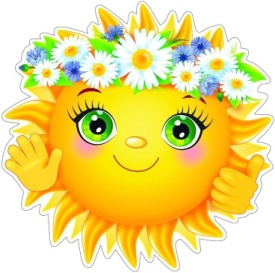 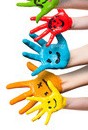 Mateřská škola Nučická – Praha 10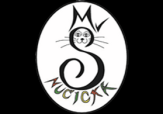        hledá do svého týmu * UČITELKU/ UČITELE *Na hlavní pracovní poměr při plném úvazku.Nástup od 26.8.2024 Požadujeme:* Požadujeme vzdělání dle § 6 odst.2, Zákona č.563/2004Sb.*  Trestní bezúhonnost, schopnost týmové práce, empatie. 
* Nabízíme platový tarif dle NV 341/2017 Sb. platných předpisů. 

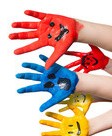 Svůj životopis zasílejte na adresu: dagmar.stovickova@msnucicka.cz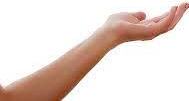 